Зміст планів семінарських занятьРОЗДІЛ 1. МЕТОДИЧНІ РЕКОМЕНДАЦІЇ ЩОДО ПРОВЕДЕННЯ СЕМІНАРСЬКИХ ЗАНЯТЬМетою проведення семінарських (практичних) занять є закріпити теоретичні знання і виробити практичні навички щодо вирішення виробничих ситуацій з відповідних тем навчальної дисципліни та вміння формування теоретичних знань та практичних навиків з організації державного аудиту Державною аудиторською службою та Рахунковою палатою України.Проведення семінарських (практичних) занять передбачає підготовку теоретичних питань і виробити практичні навички щодо вирішення виробничих ситуацій з відповідних тем навчальної дисципліни.РОЗДІЛ 2.   КАЛЕНДАРНО-ТЕМАТИЧНИЙ ПЛАН ПРОВЕДЕННЯ СЕМІНАРСЬКИХ ЗАНЯТЬРОЗДІЛ 3. ПЛАНИ СЕМІНАРСЬКИХ ЗАНЯТЬПлан семінарського заняття № 1.Тема № 1. Становлення та розвиток державного аудиту Навчальний час: 2 год.Міжпредметні звʼязки: державний фінансовий контроль, аудит.Мета і завдання семінару: засвоєння теоретичних знань зі становлення та розвитку державного аудиту.Питання для перевірки базових знань за темою семінару:Основні історичні етапи становлення державного аудиту. Етапи виникнення державного фінансового контролю в світі та його вплив на розвиток державного аудиту. Основні віхи розвитку державного аудиту в Україні. План семінару:Процес становлення державного аудиту, починаючи з державного фінансового контролю. Сучасний стан державного аудиту на теренах України та перспективи його розвитку. Особливості запровадження державного аудиту в контексті реформування системи державного фінансового контролю в Україні. Перспективи розвитку державного аудиту. Організація державного аудиту в зарубіжних країнах. Організація державного аудиту в окремих країнах світу. Особливості організації державного аудиту в розвинутих країнах світу та в країнах СНД. Міжнародні організації контрольних органів (INTOSAI, EUROSAI).Додаткові завдання для підготовки до семінару: підготовка доповідей.Теми доповіді:Перспективи розвитку державного аудиту в Україні.Зарубіжний досвід організації державного аудиту.Форма контролю знань – обговорення питань, доповідей.Рекомендована література до теми семінару:Законодавчі та нормативні акти:Господарський кодекс України від 16.01.2003 № 436-IV (зі змінами № 1670-VIII від 06.10.2016)Бюджетний кодекс України від 08.07.2010 № 2456-VI (зі змінами від 05.01.2017 № 1800-19)Закон України «Про основні засади здійснення державного фінансового контролю в Україні» від 26.01.1993 № 2939-XII (зі змінами і доп. від 23.12.15р.).Стандарти державного аудиту INTOSAI (адреса доступу: http://www.ac-rada.gov.ua/control/main/uk /publish/article/1140201)Міжнародні стандарти аудиту, надання впевненості та етики (адреса доступу: http://www.apu.com.ua/msa)Постанова Кабінету міністрів України «Про внесення змін до деяких постанов Кабінету Міністрів України» від 22.07.2016  № 469.Постанова Кабінету міністрів України «Про затвердження Положення про Державну аудиторську службу України» від 03.02.2016  № 43.Основна та допоміжна література: Аудит. (Основи державного, незалежного професійного та внутрішнього аудиту). / За ред. проф. Немченко В. В., Редько О. Ю., Підручник. – К.: Центр учбової літератури, 2012. – 540 с.Виноградова М.О. Аудит [текст]: навч. посіб. / М.О. Виноградова, Л. І. Жидєєва – К. : «Центр учбової літератури», 2014. – 654 с.Внутрішній контроль та аудит у секторі державного управління України та європейський досвід / П.П. Андрєєв, О.О. Чечуліна, Ян ван Тайнен, М.Г.Тимохін та ін. – К.: Кафедра, 2011. – 120 с.  Держаний аудит. навчально-методичний посібник для самостійного вивчення дисципліни / за ред. канд. екон. наук, проф. Л. В. Дікань – Харків: Вид. ХНЕУ, 2007. – 200 с. Дікань Л. В. Держаний аудит : навч. посібн. / Л. В. Дікань, Ю. О. Голуб, Н. В. Синюгіна ; за заг. ред. канд. екон. наук, проф. Л. В. Дікань. – К. : Знання, 2011. – 503 с. Дікань, Л. В. Державний аудит : конспект лекцій / Харківський національний економічний університет. – Х. : ХНЕУ, 2008. – 87 с. Облік і аудит: Навч. Посібник / І.Є. Труш. – Львів: Ліга-Прес, 2016. – 203 с.Інтернет-ресурси: http://www.dkrs.gov.ua/kru/uk/indexhttp://www.ac-rada.gov.ua/control/main/uk/indexhttp://www.intosai.org/http://www.eurosai.org/ru/about-us/about-eurosai/Обладнання заняття, ТЗН тощо: навчальне обладнання.Завдання студентам на самостійне опрацювання навчального матеріалу для підготовки до наступного семінарського заняття:Сутність та організаційно-правові засади державного аудитуПлан семінарського заняття № 2. Тема № 2. Сутність та організаційно-правові засади державного аудитуНавчальний час: 2 год.Міжпредметні звʼязки: державний фінансовий контроль, аудит.Мета і завдання семінару: засвоєння теоретичних знань відносно сутності державного аудиту та його організаційно-правові засади. Питання для перевірки базових знань за темою семінару:Необхідність, місце та значення державного аудиту в сучасних умовах. Визначення поняття «державний аудит». Визначення поняття державний аудит у вітчизняній літературі. План семінару:Нормативно-правове забезпечення державного аудиту в Україні. Законодавчі і нормативно-правові акти, які забезпечують здійснення державного аудиту в Україні.Стандартизація державного аудиту. Структура та значення національних стандартів державного аудиту. Міжнародні стандарти державного аудиту INTOSAІ. Принципи здійснення державного аудиту. Основний зміст та призначення принципів державного аудиту. Додаткові завдання для підготовки до семінару: підготовка доповідей.Теми доповіді:Необхідність стандартів державного аудиту в Україні.Нормативно-правове регулювання державного аудиту в Україні.Форма контролю знань – обговорення питань, доповідей.Рекомендована література до теми семінару:Законодавчі та нормативні акти:Господарський кодекс України від 16.01.2003 № 436-IV (зі змінами № 1670-VIII від 06.10.2016)Бюджетний кодекс України від 08.07.2010 № 2456-VI (зі змінами від 05.01.2017 № 1800-19)Кодекс України про адміністративні правопорушення від 07.12.1984 № 8073-X (зі змінами від 05.01.2017)Закон України «Про основні засади здійснення державного фінансового контролю в Україні» від 26.01.1993 № 2939-XII (зі змінами і доп. від 23.12.15р.).Закон України «Про Державний бюджет України на 2017 рік» від 21.12.2016 № 1801-VIII.Стандарти державного аудиту INTOSAI (адреса доступу: http://www.ac-rada.gov.ua/control/main/uk /publish/article/1140201)Міжнародні стандарти аудиту, надання впевненості та етики (адреса доступу: http://www.apu.com.ua/msa)Постанова Кабінету міністрів України «Про внесення змін до деяких постанов Кабінету Міністрів України» від 22.07.2016  № 469.Постанова Кабінету міністрів України «Про утворення міжрегіональних територіальних органів Державної аудиторської служби»06.04.2016  № 266.Постанова Кабінету міністрів України «Про затвердження Положення про Державну аудиторську службу України» від 03.02.2016  № 43.Постанова Кабінету міністрів України «Про утворення Державної аудиторської служби України» від  28.10.2015  № 868.Постанова Кабінету міністрів України «Про затвердження Порядку проведення інспектування Державною аудиторською службою, її міжрегіональними територіальними органами» від 20.04.2006  № 550 (зі змінами від 14.12.16р.)Постанова Кабінету міністрів України «Про затвердження Порядку планування заходів державного фінансового контролю Державною аудиторською службою та її міжрегіональними територіальними органами» від 08.08.2001  № 955 (зі змінами від 14.12.16р.)Основна та допоміжна література: Виноградова М.О. Аудит [текст]: навч. посіб. / М.О. Виноградова, Л. І. Жидєєва – К. : «Центр учбової літератури», 2014. – 654 с.Внутрішній контроль та аудит у секторі державного управління України та європейський досвід / П.П. Андрєєв, О.О. Чечуліна, Ян ван Тайнен, М.Г.Тимохін та ін. – К.: Кафедра, 2011. – 120 с.  Держаний аудит. навчально-методичний посібник для самостійного вивчення дисципліни / за ред. канд. екон. наук, проф. Л. В. Дікань – Харків: Вид. ХНЕУ, 2007. – 200 с. Дікань, Л. В. Державний аудит : конспект лекцій / Харківський національний економічний університет. – Х. : ХНЕУ, 2008. – 87 с. Інтернет ресурси:http://www.dkrs.gov.ua/kru/uk/indexhttp://www.ac-rada.gov.ua/control/main/uk/indexhttp://www.intosai.org/http://www.eurosai.org/ru/about-us/about-eurosai/Обладнання заняття, ТЗН тощо: навчальне обладнання.Завдання студентам на самостійне опрацювання навчального матеріалу для підготовки до наступного семінарського заняття:Класифікація державного аудитуПлан семінарського заняття № 3. Тема № 3. Класифікація державного аудитуНавчальний час: 2 год.Міжпредметні звʼязки: державний фінансовий контроль, аудит.Мета і завдання семінару: засвоєння теоретичних знань щодо класифікації  державного аудиту.Питання для перевірки базових знань за темою семінару:Види державного аудиту відповідно до міжнародних стандартів (INTOSAI).Перелік та характеристика видів державного аудиту, що застосовуються світовою спільнотою. План семінару:Різновиди державного фінансового аудиту. Види державного фінансового аудиту в Україні. Зміст та характеристика основних різновидів державного аудиту згідно вітчизняного законодавства. Додаткові завдання для підготовки до семінару: підготовка доповідей.Теми доповіді:Класифікація державного аудиту в Україні.Класифікація державного аудиту відповідно до міжнародних стандартів (INTOSAI).Форма контролю знань – обговорення питань, доповідей.Рекомендована література до теми семінару:Законодавчі та нормативні акти:Господарський кодекс України від 16.01.2003 № 436-IV (зі змінами № 1670-VIII від 06.10.2016)Бюджетний кодекс України від 08.07.2010 № 2456-VI (зі змінами від 05.01.2017 № 1800-19)Закон України «Про основні засади здійснення державного фінансового контролю в Україні» від 26.01.1993 № 2939-XII (зі змінами і доп. від 23.12.15р.).Стандарти державного аудиту INTOSAI (адреса доступу: http://www.ac-rada.gov.ua/control/main/uk /publish/article/1140201)Міжнародні стандарти аудиту, надання впевненості та етики (адреса доступу: http://www.apu.com.ua/msa)Постанова Кабінету міністрів України «Про внесення змін до деяких постанов Кабінету Міністрів України» від 22.07.2016  № 469.Постанова Кабінету міністрів України «Про затвердження Положення про Державну аудиторську службу України» від 03.02.2016  № 43.Основна та допоміжна література: Внутрішній контроль та аудит у секторі державного управління України та європейський досвід / П.П. Андрєєв, О.О. Чечуліна, Ян ван Тайнен, М.Г.Тимохін та ін. – К.: Кафедра, 2011. – 120 с. Держаний аудит. навчально-методичний посібник для самостійного вивчення дисципліни / за ред. канд. екон. наук, проф. Л. В. Дікань – Харків: Вид. ХНЕУ, 2007. – 200 с. Дікань Л. В. Держаний аудит : навч. посібн. / Л. В. Дікань, Ю. О. Голуб, Н. В. Синюгіна ; за заг. ред. канд. екон. наук, проф. Л. В. Дікань. – К. : Знання, 2011. – 503 с. Дікань, Л. В. Державний аудит : конспект лекцій / Харківський національний економічний університет. – Х. : ХНЕУ, 2008. – 87 с. Інтернет-ресурси: http://www.dkrs.gov.ua/kru/uk/indexhttp://www.ac-rada.gov.ua/control/main/uk/indexhttp://www.intosai.org/http://www.eurosai.org/ru/about-us/about-eurosai/Обладнання заняття, ТЗН тощо: навчальне обладнання.Завдання студентам на самостійне опрацювання навчального матеріалу для підготовки до наступного семінарського заняття:Суб’єкти державного аудитуПлан семінарського заняття № 4.Тема № 4. Суб’єкти державного аудитуНавчальний час: 2 год.Міжпредметні звʼязки: державний фінансовий контроль, аудит.Мета і завдання семінару: засвоєння теоретичних знань щодо субʼєктів  державного аудиту.Питання для перевірки базових знань за темою семінару:Державна аудиторська служба України та її правовий статус.Історія створення та діяльність Рахункової палати України на сучасному етапі господарювання.План семінару:Структура державної аудиторської служби України. Завдання та функції ДАС України при здійсненні державного аудиту. Організаційна структура Рахункової палати України. Завдання та функції Рахункової палати України при здійсненні державного аудиту. Додаткові завдання для підготовки до семінару: підготовка доповідей.Теми доповіді:Повноваження органів державної аудиторської служби України.Пріоритетні напрямки у роботі Рахункової палати України.Форма контролю знань – обговорення питань, доповідей.Рекомендована література до теми семінару:Законодавчі та нормативні акти:Бюджетний кодекс України від 08.07.2010 № 2456-VI (зі змінами від 05.01.2017 № 1800-19)Кодекс України про адміністративні правопорушення від 07.12.1984 № 8073-X (зі змінами від 05.01.2017)Закон України «Про основні засади здійснення державного фінансового контролю в Україні» від 26.01.1993 № 2939-XII (зі змінами і доп. від 23.12.15р.).Закон України «Про Державний бюджет України на 2017 рік» від 21.12.2016 № 1801-VIII.Стандарти державного аудиту INTOSAI (адреса доступу: http://www.ac-rada.gov.ua/control/main/uk /publish/article/1140201)Міжнародні стандарти аудиту, надання впевненості та етики (адреса доступу: http://www.apu.com.ua/msa)Постанова Кабінету міністрів України «Про внесення змін до деяких постанов Кабінету Міністрів України» від 22.07.2016  № 469.Постанова Кабінету міністрів України «Про утворення міжрегіональних територіальних органів Державної аудиторської служби»06.04.2016  № 266.Постанова Кабінету міністрів України «Про затвердження Положення про Державну аудиторську службу України» від 03.02.2016  № 43.Постанова Кабінету міністрів України «Про утворення Державної аудиторської служби України» від  28.10.2015  № 868.Постанова Кабінету міністрів України «Про затвердження Порядку проведення інспектування Державною аудиторською службою, її міжрегіональними територіальними органами» від 20.04.2006  № 550 (зі змінами від 14.12.16р.)Постанова Кабінету міністрів України «Про затвердження Порядку планування заходів державного фінансового контролю Державною аудиторською службою та її міжрегіональними територіальними органами» від 08.08.2001  № 955 (зі змінами від 14.12.16р.)Основна та допоміжна література: Виноградова М.О. Аудит [текст]: навч. посіб. / М.О. Виноградова, Л. І. Жидєєва – К. : «Центр учбової літератури», 2014. – 654 с.Внутрішній контроль та аудит у секторі державного управління України та європейський досвід / П.П. Андрєєв, О.О. Чечуліна, Ян ван Тайнен, М.Г.Тимохін та ін. – К.: Кафедра, 2011. – 120 с. Держаний аудит. навчально-методичний посібник для самостійного вивчення дисципліни / за ред. канд. екон. наук, проф. Л. В. Дікань – Харків: Вид. ХНЕУ, 2007. – 200 с. Дікань, Л. В. Державний аудит : конспект лекцій / Харківський національний економічний університет. – Х. : ХНЕУ, 2008. – 87 с. Інтернет ресурси:http://www.dkrs.gov.ua/kru/uk/indexhttp://www.ac-rada.gov.ua/control/main/uk/indexhttp://www.intosai.org/http://www.eurosai.org/ru/about-us/about-eurosai/Обладнання заняття, ТЗН тощо: навчальне обладнання.Завдання студентам на самостійне опрацювання навчального матеріалу для підготовки до наступного семінарського заняття:Організація державного аудиту Державною аудиторською службою УкраїниПлан семінарського заняття № 5.Тема № 5. Організація державного аудиту Державною аудиторською службою УкраїниНавчальний час: 2 год.Міжпредметні звʼязки: державний фінансовий контроль, аудит.Мета і завдання семінару: засвоєння теоретичних знань організації державного аудиту Державною аудиторською службою України. Питання для перевірки базових знань за темою семінару:Сутність та принципи організації державного аудиту Державною аудиторською службою УкраїниСутність поняття «організація державного аудиту». Зміст принципів організації державного аудиту.План семінару: Стадії та етапи здійснення державного аудиту ДАС. Стадії та етапи здійснення різних видів державного аудиту. Планування державного аудиту органами ДАС. Процес планування державного аудиту. Структура плану та програми державного аудиту. Сутність та зміст методичних прийомів державного аудиту. Загальнонаукові методи державного аудиту. Контроль якості державного аудиту. Основні напрямки контролю якості державного аудиту. Додаткові завдання для підготовки до семінару: підготовка доповідей.Теми доповіді:Специфічні методичні прийоми, що застосовує державний аудитор під час аудиторських досліджень.Завдання ДАС щодо оцінки якості внутрішнього державного аудиту в бюджетних установах.Форма контролю знань – обговорення питань, доповідей.Рекомендована література до теми семінару:Законодавчі та нормативні акти:Закон України «Про основні засади здійснення державного фінансового контролю в Україні» від 26.01.1993 № 2939-XII (зі змінами і доп. від 23.12.15р.).Закон України «Про Державний бюджет України на 2017 рік» від 21.12.2016 № 1801-VIII.Постанова Кабінету міністрів України «Про внесення змін до деяких постанов Кабінету Міністрів України» від 22.07.2016  № 469.Постанова Кабінету міністрів України «Про утворення міжрегіональних територіальних органів Державної аудиторської служби»06.04.2016  № 266.Постанова Кабінету міністрів України «Про затвердження Положення про Державну аудиторську службу України» від 03.02.2016  № 43.Постанова Кабінету міністрів України «Про утворення Державної аудиторської служби України» від  28.10.2015  № 868.Постанова Кабінету міністрів України «Про затвердження Порядку проведення інспектування Державною аудиторською службою, її міжрегіональними територіальними органами» від 20.04.2006  № 550 (зі змінами від 14.12.16р.)Постанова Кабінету міністрів України «Про затвердження Порядку планування заходів державного фінансового контролю Державною аудиторською службою та її міжрегіональними територіальними органами» від 08.08.2001  № 955 (зі змінами від 14.12.16р.)Основна та допоміжна література: Аудит. (Основи державного, незалежного професійного та внутрішнього аудиту). / За ред. проф. Немченко В. В., Редько О. Ю., Підручник. – К.: Центр учбової літератури, 2012. – 540 с.Держаний аудит. навчально-методичний посібник для самостійного вивчення дисципліни / за ред. канд. екон. наук, проф. Л. В. Дікань – Харків: Вид. ХНЕУ, 2007. – 200 с. Дікань, Л. В. Державний аудит : конспект лекцій / Харківський національний економічний університет. – Х. : ХНЕУ, 2008. – 87 с. Облік і аудит: Навч. Посібник / І.Є. Труш. – Львів: Ліга-Прес, 2016. – 203 с.Інтернет-ресурси: http://www.dkrs.gov.ua/kru/uk/indexhttp://www.ac-rada.gov.ua/control/main/uk/indexhttp://www.intosai.org/http://www.eurosai.org/ru/about-us/about-eurosai/Обладнання заняття, ТЗН тощо: навчальне обладнання.Завдання студентам на самостійне опрацювання навчального матеріалу для підготовки до наступного семінарського заняття:Організація державного аудиту Рахунковою палатою УкраїниПлан семінарського заняття № 6.Тема № 6. Організація державного аудиту Рахунковою палатою УкраїниНавчальний час: 2 год.Міжпредметні звʼязки: державний фінансовий контроль, аудит.Мета і завдання семінару: засвоєння теоретичних знань з організації державного аудиту Рахунковою палатою України. Питання для перевірки базових знань за темою семінару:Поняття організації аудиторської діяльності, організації державного аудиту. Планування державного аудиту Рахунковою палатою України.Завдання Рахункової палати України щодо контролю якості державного аудитуПлан семінару:Процес державного аудиту Рахунковою палатою України та його етапи. Основні принципи за якими здійснюється державний аудит, права та обов'язки аудиторів Рахункової палати та посадових осіб об’єкта перевірки. Структура плану та програми державного аудиту Рахунковою палатою України. Координація дій аудиторів з працівниками об’єкта перевірки. Нагляд за проведенням аудиту. Оформлення результатів державного аудиту. Порядок складання і подання аудиторського звіту. Контроль якості державного аудиту. Додаткові завдання для підготовки до семінару: підготовка доповідей.Теми доповіді:Визначення основних підходів до проведення державного аудиту Рахунковою палатою України.Основні напрямки контролю якості державного аудиту.Форма контролю знань – обговорення питань, доповідей.Рекомендована література до теми семінару:Законодавчі та нормативні акти:Конституція України у редакції Закону України від 19.09.2013 № 586-VІІ.Господарський кодекс України від 16.01.2003 № 436-IV (зі змінами № 1670-VIII від 06.10.2016).Бюджетний кодекс України від 08.07.2010 № 2456-VI (зі змінами від 05.01.2017 № 1800-19).Кодекс України про адміністративні правопорушення від 07.12.1984 № 8073-X (зі змінами від 05.01.2017).Закон України «Про основні засади здійснення державного фінансового контролю в Україні» від 26.01.1993 № 2939-XII (зі змінами і доп. від 23.12.15р.).Закон України «Про Державний бюджет України на 2017 рік» від 21.12.2016 № 1801-VIII.Закон України «Про Рахункову палату» від 2 липня 2015 року № 576-VIII.Стандарти державного аудиту INTOSAI (адреса доступу: http://www.ac-rada.gov.ua/control/main/uk /publish/article/1140201)Основна та допоміжна література: Аудит. (Основи державного, незалежного професійного та внутрішнього аудиту). / За ред. проф. Немченко В. В., Редько О. Ю., Підручник. – К.: Центр учбової літератури, 2012. – 540 с.Держаний аудит. навчально-методичний посібник для самостійного вивчення дисципліни / за ред. канд. екон. наук, проф. Л. В. Дікань – Харків: Вид. ХНЕУ, 2007. – 200 с. Дікань, Л. В. Державний аудит : конспект лекцій / Харківський національний економічний університет. – Х. : ХНЕУ, 2008. – 87 с. Облік і аудит: Навч. Посібник / І.Є. Труш. – Львів: Ліга-Прес, 2016. – 203 с.Інтернет-ресурси: http://www.dkrs.gov.ua/kru/uk/indexhttp://www.ac-rada.gov.ua/control/main/uk/indexhttp://www.intosai.org/http://www.eurosai.org/ru/about-us/about-eurosai/Обладнання заняття, ТЗН тощо: навчальне обладнання.Завдання студентам на самостійне опрацювання навчального матеріалу для підготовки до наступного семінарського заняття:Загальна характеристика навчальної дисципліни «Державний аудит»РОЗДІЛ 4. КРИТЕРІЇ ОЦІНЮВАННЯУкладач:     ___________             Труш І. Є., доцент кафедри обліку і аудиту, к.е.н.                           (підпис)                                      (ПІБ, посада, науковий ступінь, вчене звання)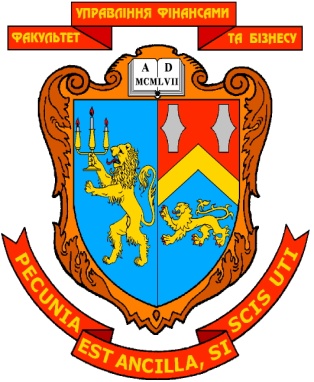 МІНІСТЕРСТВО ОСВІТИ І НАУКИ УКРАЇНИЛЬВІВСЬКИЙ НАЦІОНАЛЬНИЙ УНІВЕРСИТЕТ ІМЕНІ ІВАНА ФРАНКАФАКУЛЬТЕТ УПРАВЛІННЯ ФІНАНСАМИ ТА БІЗНЕСУЗАТВЕРДЖЕНОна засіданні кафедри обліку і аудиту,протокол  № 7 від “01” лютого 2017 р.                                                Зав. кафедри _________ проф. Романів Є.М.                                                                                          (підпис)          (прізвище, ім’я, по батькові)ПЛАНИ СЕМІНАРСЬКИХ ЗАНЯТЬІ МЕТОДИЧНІ РЕКОМЕНДАЦІЇЩОДО ЇХ ПРОВЕДЕННЯЗ НАВЧАЛЬНОЇ ДИСЦИПЛІНИДержавний аудит(назва навчальної дисципліни)галузь знань: __07 «Управління та адміністрування»_____________                          (шифр та найменування галузі знань)спеціальність: __074 «Публічне управління та адміністрування»____                           (код та найменування спеціальності)      освітній ступінь: магістр                                (бакалавр, магістр)Укладач:Труш І.Є., доцент кафедри обліку і аудиту, к.е.н.         (ПІБ, посада, науковий ступінь, вчене звання)ЛЬВІВ 2017КАФЕдра ОБЛІКУ І АУДИТУМІНІСТЕРСТВО ОСВІТИ І НАУКИ УКРАЇНИЛЬВІВСЬКИЙ НАЦІОНАЛЬНИЙ УНІВЕРСИТЕТ ІМЕНІ ІВАНА ФРАНКАФАКУЛЬТЕТ УПРАВЛІННЯ ФІНАНСАМИ ТА БІЗНЕСУЗАТВЕРДЖЕНОна засіданні кафедри обліку і аудиту,протокол  № 7 від “01” лютого 2017 р.                                                Зав. кафедри _________ проф. Романів Є.М.                                                                                          (підпис)          (прізвище, ім’я, по батькові)ПЛАНИ СЕМІНАРСЬКИХ ЗАНЯТЬІ МЕТОДИЧНІ РЕКОМЕНДАЦІЇЩОДО ЇХ ПРОВЕДЕННЯЗ НАВЧАЛЬНОЇ ДИСЦИПЛІНИДержавний аудит(назва навчальної дисципліни)галузь знань: __07 «Управління та адміністрування»_____________                          (шифр та найменування галузі знань)спеціальність: __074 «Публічне управління та адміністрування»____                           (код та найменування спеціальності)      освітній ступінь: магістр                                (бакалавр, магістр)Укладач:Труш І.Є., доцент кафедри обліку і аудиту, к.е.н.         (ПІБ, посада, науковий ступінь, вчене звання)ЛЬВІВ 2017№ заняттяТема Кількість годин 1.Семінарське заняття по темі 1. Становлення та розвиток державного аудиту22.Семінарське заняття по темі 2. Сутність та організаційно-правові засади державного аудиту23.Семінарське заняття по темі 3. Класифікація державного аудиту24.Семінарське заняття по темі 4. Суб’єкти державного аудиту25.Семінарське заняття по темі 5. Організація державного аудиту Державною аудиторською службою26.Семінарське заняття по темі 6. Організація державного аудиту Рахунковою палатою України2Разом семінарських занятьРазом семінарських занять12Критерії оцінювання знань студентівБали рейтингуМаксимальна к-ть балівСемінарські заняттяВід 0 до 5 балів30- розгорнутий, вичерпаний виклад змісту питання; повний перелік необхідний для розкриття змісту питання категорій та законів; правильне розкриття змісту категорій та законів, механізму їх взаємозв’язку та взаємодії; демонстрація здатності висловлення та аргументування власного ставлення до альтернативних поглядів на дане питання; використання актуальних фактичних та статичних даних, матеріалів останніх подій в економічній, фінансовій та суспільних сферах в країні та за її межами5- порівняно з відповіддю на найвищий бал не зроблено розкриття хоча б одного з пунктів, указаних вище (якщо він потрібен для вичерпного розкриття питання); при розкритті змісту питання в цілому правильно, за зазначеними вимогами все ж таки студентом допущені помилки під час використання цифрового матеріалу, посилання на конкретні факти, неточності у формулюванні термінів і категорій, проте з допомогою викладача він швидко орієнтується  і знаходить правильні відповіді.4- порівняно з відповіддю на найвищий бал не зроблено розкриття двох із пунктів, указаних вище (якщо він потрібен для вичерпного розкриття питання); одночасно мають місце обидва типи недоліків, які окремо характеризують попередні критерії оцінки; відповідь малообгрунтована, неповна; студент не знайомий з законодавчими матеріалами, матеріалами періодичної преси з фінансово-аналітичних питань; студент лише з допомогою викладача може зрозуміти та виправити свої помилки.2- порівняно з відповіддю на найвищий бал не зроблено розкриття трьох чи більше пунктів, указаних вище (якщо він потрібен для вичерпного розкриття питання); одночасно мають місце два чи більше типів недоліків, які окремо характеризують попередні критерії оцінки; у відповіді відсутні належні докази й аргументи, зроблені висновки не відповідають загальноприйнятим, хибні; характер відповіді дає підставу стверджувати, що студент неправильно зрозумів суть питання чи не знає правильної відповіді; допущенні грубі помилки й студент не може їх виправити; студент приймав участь в доповненнях, робив рецензії на виступи інших студентів, зробив повідомлення по суті заняття тощо.1- студент відсутній на занятті; студент не приймав участі в обговоренні питань  0